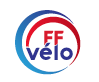 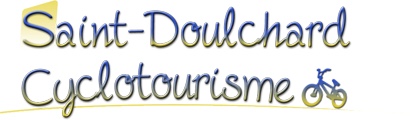 Programme d’Octobre 2019Lieu de départ des “sorties club” : 12 Avenue du Général De Gaulle  Sortie du samedi après-midi : départ à 14h00  (Faire circuit  du dimanche)Sortie du dimanche matin     : depart à 8h30Sorties du mardi et du jeudi  : départ à 14h00 Mardi  1er OctobreSortie club : départ à 14h00Circuit de 93,5 km pour 571 m de dénivelé       N° Openrunner : 10397841Saint Doulchard – Avenue de la République – Rue des Grands Champs – Rue de la Métairie - D401 – D400 - La rocade – D23 Pierrelay – D23 (Continuer sur la D23. A l’intersection avec la D160, tourner à gauche) D160 – La Fontaine Claire (Tourner à droite) VO - La Lande – VO (A l’intersection avec la D35, tourner à gauche) D35 - Villeneuve sur Cher – D16 (Prendre direction Charost. A la sortie du village, au niveau du rond-point, tourner à gauche)  D27 et D190 - Châtillon – D190 - Saint Florent sur Cher (A l’intersection avec la N151, tourner à gauche et prendre la D27 sur la droite) D27 (Au niveau du viaduc, tourner à droite) D99 – Bois Ratier – D99 - Le Grand Malleray – D99E – D99 - L’Echalusse – D87 Mareuil-sur-Arnon (Tourner à droite, et prendre D14 sur la gauche  direction Segry) D14 (A l’intersection avec la D70a, tourner à droite) D70a - Gouers – D70 Soulas – D84e - D84 - Saint Ambroix (A l’intersection avec la D18, aller en face) D84 – Le Puits – D84 - Civray (Aller tout droit) D84 et D184 - Le Grand Entrevin – D184 et D16E - Brouillamnon – D16E (A l’intersection avec la D27, tourner à gauche) D27 (Faire environ 1 km et tourner à droite) VO - Fublaine – VO et D23 – Sainte-Thorette (Continuer sur la D23 direction Bourges pendant 4 km et tourner à gauche) VO – Le Coudray – D107, Puis rejoindre Saint-Doulchard au choix par le canal de Berry et la Rocade Verte, ou par Marmagne et Berry-Bouy - Jeudi 03 OctobreSortie club : départ à 14h00Circuit de 87 km, pour 888 m de dénivelé         N° Openrunner : 10400697Saint Doulchard – Rond-Point des Verdins – Rue de Malitorne – Route des Coulangis – Asnières les Bourges – D58 Vasselay (Au niveau de l’église, tourner à gauche) VO – Route des Clous - Sofaxis – VO – Les Clous – D160 – D58 - La Rose (Prendre D68 direction Saint-Martin d’Auxigny durant 500 mètres et tourner à droite) VO – Les Cadets – VO – Etang de la Salle (A l’intersection avec la D68, tourner à gauche) D68 – La Guillotière (Tourner à droite) VO – Les Noues (A l’intersection avec la D58, aller en face) VO – Côte des Boulets (A l’intersection avec la D56, tourner à droite, puis descendre la côte des Rousseaux pendant 1,2 km et tourner à gauche) VO - La Corbeauderie (A l’intersection avec la D58, aller en face) VO – La Grande Noue – VO – Les Reddes – VO - Saint-Palais (Dans le village, prendre D116 sur la gauche. Faire environ 500 mètres et prendre VO sur la droite) VO – Les Girards (A l’intersection avec la D20, tourner à droite) D20 – Côte du Pic Montaigu -  D20 – Achères – D20 – Les Thébaults – D20 - Henrichemont (Prendre D22 direction la Borne sur environ 200 mètres puis tourner sur la gauche) VO – Les Gimonets – VO – Le Point du Jour (Tourner à droite) D197 – La Borne – D46 – Morogues – D46 - Ruelle – D46 – Les Aix d’Angillon (Prendre D12 direction Rians pendant environ 500 mètres, puis prendre VO sur la droite) Route de la Tendrée – VO (A l’intersection avec la D154, tourner à droite) D154 – D46 – Sainte-Solange (Prendre D155 direction Saint-Germain du Puy pendant 3,5 km et tourner à droite) VO – Tierceville – VO – La Fringale (Traverser la D955) VO – Le Petit Marais (Tourner à gauche) D33 – Les 4 vents – Bourges – Le CREPS – La Chancellerie – Saint Doulchard -Dimanche 06 OctobreChallenge du Centre à Contres (41)(Organisation : Cyclotourisme Controis)5 Circuits “Route” de 25 – 55 – 70 – 95 et 110 km 3 circuits “VTT” de 20 – 40 et 55 kmDépart de 7H00 à 10h00Lieu de départ : Salle des fêtes – rue du StadeTarifs : Licenciés =  4€  Moins de 18 ans = Gratuit(Ne pas oublier sa licence)Le dimanche, possibilité de repas à 16€  (S’inscrire pour le samedi 28 septembre, dernier délai) auprès de Chantal DAUMAS tél : 06 63 04 15 70Possibilité de prendre les remorques du club (prévenir un membre du Comité de Direction).Sortie club : départ à 08h30Circuit de 85 km, pour 459 m de dénivelé             N° Openrunner : 10408989Saint. Doulchard – Avenue du Général de Gaulle – Le passage à niveau SNCF - Bourges – Boulevard de l’Avenir – Le Lac d’Auron – D106 – Plaimpied (Au niveau de l’église, tourner à droite) D46 – Senneçay – D34 – Vorly – D34 – Bois Sir Amé – D34 – Chezal Chauvier – D34 – D28 - Dun sur Auron (Au rond-point de la piscine, aller sur la gauche et traverser le village) D10 -  Bussy (A la sortie du village, tourner à droite) VO – La Chaume – VO – Lantan (Prendre D125 sur la gauche) D125 – La Gibassière (A l’intersection avec la D2076, aller en face) VO – Le Moulin Docé – VO – Les Loges – VO – Osmery (Tourner à droite) D10 – Raymond (Tourner à gauche) D15 – Jussy-Champagne – D15 – Crosses – D215 – D46 – Soye en Septaine – D15 – Côte du Moto-Cross (Tourner à gauche) D15e - Gionne – Bourges – Saint-Doulchard -Mardi  08 OctobreSortie club : départ à 14h00Circuit de 86,5 km, pour 708 m de dénivelé          N° Openrunner : 10409428Saint-Doulchard – Rue des Verdins – Rue des Coupances - D104 – Rond-Point du Petit Gérissay – D104 – Le Vernay – D104 – La Prinquette – D104 -  Vouzeron  (Au niveau de l’église, tourner à gauche et prendre à droite) D104 et VO - La Loeuf du Houx (A l’intersection avec la D926, tourner à droite) D926 (A l’intersection avec la D182, tourner à gauche) D182 – La Petite Grêlerie – D182 – La Jourdinerie – D182 - Fontenay (A l’intersection avec la D22, tourner à droite) D22 – D944 - Neuvy sur Barangeon (Tourner à droite et prendre sur la gauche la D926 direction La Chapelle d’Angillon sur 6 km et tourner à droite) D22 - Méry es Bois – D168 - Mitterand – D168 – Allogny (A l’intersection avec la D20, tourner à gauche) D20 - Le Barangeon – D116 – Saint-Palais – D170 – Saint-Martin d’Auxigny – VO – Saint Georges sur Moulon – VO – Ville – VO -La Breuille  – VO - Vasselay – D58 – Asnières les Bourges - Saint-Doulchard -Jeudi 10 OctobreSortie club : départ à 14h00Circuit de 92 km pour 467 m de dénivelé            N° Openrunner : 10410346Saint-Doulchard – Avenue de la République – Rue des Grands Champs – Passage à niveau SNCF – D401 – D400 - La Rocade – D23 - Pierrelay – D23 – D107 – Les Grenades - La Chapelle Saint-Ursin – D107 – D103 - Pissevieille – D103 – La Mort aux Anes – D103 - Saint-Caprais – D103 – D88 - Chanteloup – D88 - Lunery (Tourner à droite) D27 - D88 – La Chapelle du Puits – D88 - Civray – D88 - Charost (A l’intersection avec la N151, tourner à gauche) N151 (Avant le stade de football, tourner à droite) D88 – D2 – Saint-Georges sur Arnon – D2 – Migny (Dans le village, prendre D190 sur la droite. Faire 500 mètres et tourner à gauche) D190 -  VO - Château de Mazières – Le Petit Port – VO  (Tourner à gauche) VO – Château de la Ferté – VO - La Ferté (A l’intersection avec la D918, aller tout droit) Côte du haut des Coignons (Au Carrefour avec la D27, tourner à droite) D27 - Reuilly – D918 – D20 – Boitier (Prendre D123 sur la gauche) D123 – Cerbois (Au niveau de l’église, tourner à droite) VO – Le Puits Solognot  - VO - Quincy – D20 – Mehun sur Yèvre (Après le Stop du passage à niveau, tourner à droite) D35 – D107 – Marmagne - D160 - Berry-Bouy – D60 - Saint-Doulchard -Samedi 12 OctobreRandonnée des ½ siècle à Menetou-Salon(Organisation : Cyclotouristes Berruyers)1 Circuit “Route” de 60 km 1 circuit “Marche” de 12 kmRendez-vous entre 8h30 et 9h00 au café/restaurant le « Bistro Menestro » situé en haut de la place de l’église à Menetou-SalonTarif d’engagement : Licenciés FFCT =  2€  (Ne pas oublier sa licence)En cours de route un « chti maindion » (du pur berrichon) vous sera offert pour affermir le coup de pédale si besoin. Retour prévu vers midi ou un apéritif sera offert à tous les participantsPossibilité de repas à 27€  (S’inscrire pour le mercredi 25 septembre, dernier délai) auprès d’Alain VADROT,  tél : 02 48 65 70 38 – adresse courriel : alain.vadrot@orange.frDimanche 13 OctobreRendez-vous à 6h30. Départ du local à 6h45 pour se rendre à Cosne sur Loire en co-voiturage.42ème Rallye des Vignobles à Cosne sur Loire (58)(Organisation : U.C.S Cyclo Cosne sur Loire)3 circuits “Route” de 45 – 70 et 100 km 4 circuits “VTT” de 12 - 20 – 40 et 55 km2 circuits “Marche” de 12 et 20 kmDépart de 8H00 à 10h00Clôture : 14h00Lieu de départ : Ile de Cosne (Camping)Tarifs : Licenciés =  4€  Moins de 18 ans = Gratuit(Ne pas oublier sa licence)Possibilité de prendre les remorques du club (prévenir un membre du Comité de Direction).Sortie club : départ à 08h30Circuit de 84 km, pour 708 m de dénivelé             N° Openrunner : 10427513Saint-Doulchard – Rond-Point des Verdins – Rue de Malitorne – Route des Coulangis – Asnières les Bourges – D58 - Vasselay – C5 - La Breuille – VO Ville – VO - Saint Georges sur Moulon – D56 – D11 - Vignoux sous les Aix (Prendre direction Menetou-Salon) D11 – Le Carroir de Saint-Céols (Tourner à droite) VO – Les Louis – VO -  Les Faucards (A l’intersection avec la D25, tourner à droite) D25 - La Rongère (Tourner à gauche) D33 – Côte de Parassy –  D59 – Parassy  - D59 - Morogues – D46 – Côte de la Borne – D46 - La Borne (Prendre D197 direction La Chapelotte pendant 1,5 km et tourner à gauche) VO – Le Point du Jour – VO – Les Gimonets – VO – D22 - Henrichemont (Prendre D11 direction Menetou-Salon pendant 6 km et tourner à droite) VO - Les Marchandons (Au pont de l’ancien chemin de fer, tourner à droite) VO - Les Rappereaux (Prendre VO sur la gauche) VO – Les Desbarres – VO –Les Gobains (A l’intersection avec la D25, aller en face) VO -  Les Beaunes - VO (Tourner à gauche) VO - Quantilly (Tourner à gauche direction Menetou-Salon) D59 – Les Bonsgages – D59 (A l’entrée de Menetou-Salon, prendre VO sur la droite immédiatement après le pont SNCF) VO – Côte des Côteaux – VO – Les Augerats (A l’intersection avec la D11, tourner à droite et prendre VO sur la gauche) VO – Montouraine – VO - Le Bois de Vêves – VO et D33 - Saint Michel de Volangis – D33 - Les 4 Vents – Le CREPS – La Chancellerie – Rue de la Moulonnière – Rue de Malitorne – Saint-Doulchard - Mardi 15 OctobreSortie club : départ à 14h00Circuit de 84,5 km, pour 492 m de dénivelé         N° Openrunner : 10428732Saint-Doulchard –Avenue du Général de Gaulle – Passage à niveau SNCF - Bourges –Boulevard de l’Avenir – Avenue de Saint-Amand - D73 - Trouy– D31 et VO – Les Brissets – VO - Lazenay (A l’intersection avec la D28, aller en face) VO - Arçay – D88 et D177 - Lapan – D35 - La Grande Roche (Continuer sur la D35 pendant 3 km, et prendre VO sur la gauche) VO – La Solitude -VO – Côte de Navreau – VO – D73E - Châteauneuf sur Cher –Rue du Champ de Foire - D940 (A la sortie du village, prendre D14 sur la droite) D14 – Saint-Baudel – D14 – D18 - Mareuil sur Arnon (Prendre D87 sur la droite) D87 - l’Echalusse – D88 - Lunery – D88 – Côte de Chanteloup - Chanteloup – D88 et D103 – Saint-Caprais – D103 – La Mort aux Anes – D103 -  Pissevieille – D103 - D107 - La Chapelle Saint Ursin – D16 – Bourges – La Rocade Verte – Saint-Doulchard -Jeudi 17 OctobreSortie club : départ à 14h00Circuit de 82 km, pour 775 m de dénivelé           N° Openrunner : 10440616Saint-Doulchard – Rond-Point des Verdins – Rue de Malitorne – Rue de la Moulonnière – La Chancellerie – Le CREPS – D33 - Les 4 Vents – D33 - Saint Michel de Volangis – D33 et D186 - Les Nointeaux – D186 – Sainte-Solange (Prendre D46 direction les Aix d’Angillon pendant 300 mètres et tourner à gauche) VO – Les Poirioux (A l’intersection avec la D955, tourner à droite) D955 – Les Aix d’Angillon (dans le village, prendre D12 sur la gauche direction Henrichemont) D12  (A la sortie du village, prendre VO sur la droite) VO - Aubinges – VO - Morogues (Tourner à gauche) D59 - Château de Maupas – Côte de la Main Blanche – D59 - Parassy (Avant l’église, prendre la route du stade sur la gauche) Beauvais (Tourner à droite) D25 – La Rongère – D25 - Les Faucards – D25 – Menetou-Salon (Descendre jusqu’à l’église, puis tourner à gauche pour prendre la rue de Fontbertrange longeant le « Café du Nord » VO – Côte des Brangers (A l’intersection avec la D11, tourner à droite et prendre immédiatement VO sur la gauche) VO -  Le Bois de Vèves (Tourner à droite) D56 - Vignoux sous les Aix (Prendre D11 direction Bourges pendant 100 mètres et tourner à droite) Côte du cimetière - VO – Faitin (Tourner à gauche en direction de Saint Georges sur Moulon et prendre VO sur la droite) VO – La Thérouanne – Côte de la Pipière VO – Saint-Martin d’Auxigny (A l’intersection avec la D940, tourner à gauche et prendre 1ère route à droite. Traverser le village et prendre D68 direction La Rose. Tourner à gauche en arrivant à l’étang de la Salle) VO - Etang de la Salle – VO – Les Cadets (Tourner à gauche) Montpensier (A l’intersection avec la D58, tourner à gauche. Faire 1 km et prendre VO sur la droite) Les Bertins – VO – Nohant (Tourner à gauche) D160 – Les Clous – D160 – Saint-Eloi de Gy – D160 – Le Tronc – D160 - Berry-Bouy – D60 – Saint-Doulchard -Dimanche 20 OctobreConcentration et Randonnée d’Automne à Orval(Organisation : Cyclo Club d’Orval)Départ du local du club à 7h30 pour se rendre à Orval à bicyclette  Sur place : 1 Circuit “Route” de 40 km Inscriptions entre 8h00 et 12h00 au centre socio-culturel – Avenue de Sully à OrvalTarif d’engagement : Licenciés FFCT =  2,50€ - Moins de 18 ans = Gratuit (Ne pas oublier sa licence)Circuit de 112 km, pour 724 m de dénivelé           N° Openrunner : 10408290Saint-Doulchard – Avenue du Général de Gaulle – Le passage à niveau SNCF - Bourges – Boulevard de l’Avenir – Le Lac d’Auron – D106 - Plaimpied – D106 - Le Bertray – D106 - Saint-Denis – D106 – D34 - Tessiau – D34 – D28 - Dun sur Auron – D10 – Meillant – D10 – Saint-Amand Montrond – Avenue de Meillant – La Rocade - ORVAL (Inscription + ravitaillement au centre socio-culturel, avenue de Sully) Retour : Prendre la D925 direction Lignières pendant 2,5 km et tourner à droite) D142 – Côte de Nozières – D142 - Farges Allichamps (Tourner à gauche et prendre immédiatemment VO sur la droite) VO – La Tremblaye – VO – Maison Rouge – VO – Verneuil (A l’intersection avec la D38, tourner à droite) D38 – D3 - Vallenay – D3 - Bigny – D3 (A l’intersection avec la D35, tourner à gauche) D35 – Rousson – D35 – Châteauneuf sur Cher – D35 – La Grande Roche – D35 – Lapan (Prendre VO sur la droite) VO – Les Hauts de Lapan (A l’intersection avec la D88, tourner à droite) D88 – Arçay (Tourner à gauche) VO – Lazenay – Les Brissets – Trouy – Bourges – Rocade Verte – Saint-Doulchard -23ème Randonnée VTT du Loco Sport Vierzon(Organisation : Loco Sport Vierzon)Rendez-vous sur place à 8h00 – Départ à 8h303 Circuits de 20 – 38 et 53 km Inscriptions entre 8h00 et 9h30 à la base du centre des loisirs SNCF de Fay. Prendre direction Tours et tourner à droite avant le passage à niveau.Tarif d’engagement : Licenciés FFCT =  4€ - Moins de 18 ans = Gratuit (Ne pas oublier sa licence)Mardi 22 OctobreSortie club : départ à 14h00Circuit de 80 km, pour 689 m de dénivelé             N° Openrunner : 7051068Saint-Doulchard – Rond-Point des Verdins – Rue de Malitorne – Route des Coulangis – Asnières les Bourges – D58 - Vasselay – D58 - La Rose – D58 - Les Rousseaux – D58 - Le Barangeon – D58 - Méry es Bois (Continuer sur la D58. A l’intersection avec la D926, tourner à droite) D926 - La Chapelle d’Angillon – D12 - Ivoy le Pré (Dans le centre du village, prendre la D55 sur la droite) D55 – Côte des Gaudins – D55 (A l’intersection avec la D940, aller en face) D168 – Ancienne Abbaye de Loroy – D168 – Méry es Bois ­ D168 - Mitterand – D168 et D20 - Allogny – D20 – Le Chabur – D20 et D104 – Saint-Doulchard -Jeudi 24 OctobreSortie club : départ à 14h00Circuit de 82,5 km, pour 444 m de dénivelé         N° Openrunner : 10440905Saint-Doulchard – Rue des Verdins – Rue des Coupances – Rue de Veauce – D60 - Berry-Bouy – D60 – Mehun sur Yèvre – D20 - Quincy (A l’entrée du village avant le pont du Cher, tourner à droite) – D20e – Le Grand Vilalin – D20e – Le Val du Cher (A l’intersection avec la D30, tourner à gauche) D30 – Fosse (Tourner à droite) D27 – Brinay (Tourner à gauche) D18e – Le Tremblay (Faire 1 km sur la D18e et tourner à gauche) VO -  Le Chaillou – Lury sur Arnon – D68 – Chéry (Dans le village, prendre D165 sur la gauche) D165 – Reuilly (Prendre D918 direction Bourges. Après le pont de l’Arnon, tourner à droite) D229 – Côte du Moulin du Gué – D229 – D18 – Lazenay (Avant la sortie du village, prendre VO sur la droite) VO – Le Petit Port – VO – Château de Mazières – D190 – Poisieux – D190 – Plou (Tourner sur la droite) D190 – Le Grosbois – D190 – Le Bouchet (A l’intersection avec la D16, tourner à gauche) D16 – Villeneuve sur Cher – D16 – Côte du Château d’eau (Tourner à gauche)  D160 – Fontaine Claire – D160 (A l’intersection avec la D23, tourner à droite) D23 (Faire 3 km et tourner à gauche) D150 – Pont Vert (Tourner à droite) Piste cyclable du canal de Berry jusqu’au Moulin Bâtard (Rejoindre la route de Marmagne – La Rocade Verte – Saint-Doulchard -Dimanche 27 Octobre(Attention, passage de l’heure d’été à l’heure d’hiver – Reculer les montres d’une heure)Randonnée VTT d’Automne à Méreau(Organisation : U.S Méreau Vélo)Rendez-vous sur place à 8h00 – Départ à 8h303 Circuits de 22 – 35 et 50 km Inscriptions entre 8h30 et 10h00 au gymnase situé route de MassayTarif d’engagement : Licenciés FFCT =  4€ - Moins de 18 ans = Gratuit (Ne pas oublier sa licence)Sortie club : départ à 08h30Circuit de 84 km, pour 499 m de dénivelé               N° Openrunner : 7051040Saint-Doulchard – Rond-Point des Verdins – Rue de Malitorne – Avenue de la Prospective – Asnières les Bourges – Le CREPS - Les 4 Vents – D33 – Saint-Michel de Volangis – D33 - D186 - Les Nointeaux – D186 – Sainte-Solange – D52 - Brécy – D52 – Les Collins – D52 - Francheville – D52 - Le Nuanté – D52 - Azy (Dans le village, prendre D93 sur la droite) D93 - Etrechy– D93 - Gron (A la sortie du village, tourner à droite) D205 – Saint-Igny – D205 - Villabon – D36 – Farges en Septaine - D66 Augy (Après le passage à niveau de Savigny en Septaine, tourner à droite) D186 – Villeboeuf - D156 – Château du Préau (Tourner à gauche) D156 – Sous la Cour – D156 (Au niveau des silos à l’entrée de Moulins sur Yèvre, tourner à gauche) D156 – D46 – Osmoy – D179 - Chalusse – Soires – D179 - D976 - Bourges – Saint-Doulchard -Mardi 29 OctobreSortie club : départ à 14h00Circuit de 80 km, pour 334 m de dénivelé            N° Openrunner : 8365570Saint-Doulchard – Avenue du Général de Gaulle – Le passage à niveau SNCF - Boulevard de l’Avenir – Le Lac d’Auron – D106 - Plaimpied – D106 - Le Bertray – D106 – Saint-Denis – D106 et D34 – Dun sur Auron  (Au niveau du rond-point de la piscine, tourner sur la gauche et traverser le village) D10 - Bussy – D10 - Osmery – D10 Raymond (Tourner à gauche)  D15 - Jussy Champagne – D15 - Crosses – D215 et D46 – Soye en Septaine – D15 – Côte du Moto-Cross – D15 - Bourges – Chemin de la Rottée – Le Val d’Auron - Saint Doulchard -Jeudi 31 OctobreSortie club : départ à 14h00Circuit de 77 km, pour 708 m de dénivelé              N° Openrunner : 8354267 Saint-Doulchard – Rue des Verdins – Rue des Coupances  - Route de Vouzeron -  D104 – Rond-Point du Petit Gérissay – D104 - Le Vernay (Tourner à droite)  VO - La Brosse - VO – Vasselay (A l’intersection avec la D58, tourner à gauche et prendre VO sur la droite) VO - Fussy (A l’intersection avec la D940 prendre sur la gauche la rue des Chardons puis la rue de Lizy sur la droite) VO et D11 Lizy – D11- Villeneuve – D131 Pigny (Tourner à gauche) D131 et VO Guilleminge  – VO - Saint Georges sur Moulon (Traverser la D940. En bas de l’étang de Saint-Georges, tourner à droite) VO – Les Coillards – VO - Le Moulin de St Georges -VO - Saint Martin d’Auxigny (Prendre D170 direction Saint-Palais pendant 1,5 km et tourner à droite) Côte de Rogerin – VO – Saint-Palais (Tourner à droite) D116 - Quantilly (Au niveau de l’église tourner sur la gauche) VO - Les Crots de Vaux (Tourner à gauche) D25 - Les Giraudons (Traverser la D940) D25 (A l’intersection avec la D20, tourner à gauche) D20 - Le Barangeon (Tourner à droite) D58 – Côte de Méry es Bois (A l’entrée du village, tourner à gauche) D168 - Mitterand – D168 Allogny – D20 Le Chabur – D20 et D104 - Saint Doulchard -